_________________________________________________________________________   (наименование органа (организации), уполномоченного(ой) на составление       индивидуальной программы предоставления социальных услуг)         Индивидуальная программа предоставления социальных услуг ____________________                            N ______________________  (дата составления) 1. Фамилия, имя, отчество при наличии) _________________________________ 2. Пол _____________________ 3. Дата рождения __________________________ 4. Адрес места жительства: почтовый индекс _____________________ город (район) ____________________ село _________________________ улица ___________________________________ дом N ______  корпус _______ квартира _________ телефон ________________ 5. Адрес места работы: почтовый индекс _____________________ город (район) ____________________ улица ___________________ дом  _____________ телефон ___________________ 6. Серия, номер паспорта или  данные  иного  документа,  удостоверяющего личность, дата выдачи этих документов, наименование выдавшего органа ____________________________________________________________________________ 7. Адрес электронной почты (при наличии) ______________________________. 8. Индивидуальная программа предоставления социальных услуг  разработана впервые, повторно (нужное подчеркнуть) на срок до: ____________________. 9. Форма (формы) социального обслуживания _____________________________. 10. Виды социальных услуг:I. Социально-бытовыеII. Социально-медицинскиеIII. Социально-психологическиеIV. Социально-педагогическиеV. Социально-трудовыеVI. Социально-правовыеVII. Услуги в целях повышения коммуникативного потенциала получателей социальных услуг, имеющих ограничения жизнедеятельности, в том числе детей-инвалидовПримечания:1. Объем предоставления социальной услуги указывается с соответствующей единицей измерения (например, , шт., место, комплект) в случаях, когда объем может быть определен единицами измерения.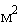 1.1. При заполнении граф "наименование социально-бытовой услуги", "наименование социально-медицинской услуги", "наименование социально-психологической услуги", "наименование социально-педагогической услуги", "наименование социально-трудовой услуги", "наименование социально-правовой услуги", "наименование услуги" указывается также форма социального обслуживания.2. При заполнении графы "срок предоставления услуги" указывается дата начала предоставления социальной услуги и дата ее окончания.3. При заполнении графы "отметка о выполнении" поставщиком социальных услуг делается запись: "выполнена", "выполнена частично", "не выполнена" (с указанием причины).     11. Условия предоставления социальных услуг: _______________________                                        (указываются необходимые условия,_________________________________________________________________________   которые должны соблюдаться поставщиком социальных услуг при оказании                     социальных услуг с учетом формы________________________________________________________________________.                        социального обслуживания)12. Перечень рекомендуемых поставщиков социальных услуг:13. Отказ от социального обслуживания, социальной услуги:14. Мероприятия по социальному сопровождению:  С содержанием индивидуальной программы предоставления  социальных  услуг согласен _____________________________________  ________________________          (подпись получателя социальных услуг    (расшифровка подписи)            его законного представителя***) Лицо,   уполномоченное   на    подписание       индивидуальной программы предоставления  социальных   услуг   уполномоченного   органа   субъекта Российской Федерации (уполномоченной организации)___________________________________   ___________________________________      (должность лица, подпись)              (расшифровка подписи) М.П. N п/пНаименование социально-бытовой услуги и формы социального обслуживанияОбъем предоставления услугиПериодичность предоставления услугиСрок предоставления услугиОтметка овыполненииN п/пНаименование социально-медицинской услуги и формы социального обслуживанияОбъем предоставления услугиПериодичностьпредоставленияуслугиСрок предоставления услугиОтметка овыполненииNп/пНаименованиесоциально-психологической услуги и формы социального обслуживанияОбъем предоставления услугиПериодичностьпредоставленияуслугиСрок предоставления услугиОтметка о выполненииN п/пНаименование социально-педагогической услуги и формы социального обслуживанияОбъем предоставления услугиПериодичностьпредоставленияуслугиСрок предоставления услугиОтметка о выполненииN п/пНаименованиесоциально-трудовой услуги и формы социального обслуживанияОбъемпредоставленияуслугиПериодичностьпредоставленияуслугиСрок предоставления услугиОтметка о выполненииN п/пНаименование социально-правовой услуги и формы социального обслуживанияОбъемпредоставленияуслугиПериодичностьпредоставления услугиСрок предоставления услугиОтметка овыполненииN п/пНаименование услуги и формы социального обслуживанияОбъем предоставления услугиПериодичность предоставленияуслугиСрок предоставленияуслугиОтметка овыполненииНаименование поставщика социальных услугАдрес места нахождения поставщика социальных услугКонтактная информация поставщика социальных услуг (телефоны, адресэлектронной почты и т.п.)Наименование формы социального обслуживания, вида социальных услуг, социальной услуги, от которых отказывается получатель социальных услугПричины отказаДата отказаПодпись получателя социальных услугВид социального сопровожденияПолучатель*Отметка о выполнении**